LOADING AND UNLOADING SANDERS (SA/TA)Purpose:  to aid in the removal of ice and snow.PROCEDURES:Loading:With tailgate removed back under sander with help from a spotter.Turn on PTO and control box.Close tailgate dogs on sander bar.Raise box to lift sander off front chains, detach front chains from sander.Lower box, detach rear chains.Attach both cinches; attach safety straps/pins to chinches.Turn truck off.  Attach electrical lines and hydraulic hoses to truck.Check and set sander gate to proper opening.Start truck.  Drive forward slowlyGo over sander operation. Have helper check sander spinner and conveyor operation when driving away.Turn PTO and control box off.   Unloading Sander:Ensure sanders are clean. Back up to sander rack.  Turn truck off.Unhook electrical lines, hydraulic lines and cinches from truck.Start truck.  With help of helper back into sander rack.Attach rear chains to sander. Turn on the PTO and control box. Raise truck box to attach front chains.Open tailgate dogs, lower box one foot, drive slowly ahead.Watch sander in mirrors.  Turn off PTO and control box.Summary:Never walk under or climb on sanders when hanging on racks.Never climb in a sander when it is running.Always turn off truck and take keys with you when you go into a sander.Never stick your hand or anything else in or around spinner when on.Obey all signs.Every 4 hours a trip report must be filled out and a complete check of the plough, truck and sander.Any damage must be reported to the shop and the Foreman on duty.Must complete roads S.N.I.C. training which consists of class room, practical and a minimum of two hours training in a 4x4 or air equipped truck with a trained operator.Please contact Jason Duchak @250.755.4411, if you have any questions regarding what is expected for the procedure or for clarificationDepartment:Eng. & Public Works Area:Roads 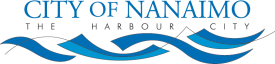 Subject:Loading and Unloading Sanders (SA/TA)Loading and Unloading Sanders (SA/TA)Loading and Unloading Sanders (SA/TA)Hazards:Roll over and fallingBeing crushedBeing crushedCo-workers and equipmentCo-workers and equipmentCo-workers and equipmentColdPPE Required:Safety boots and Hi-vis vestWarm clothingGlovesRevised: Approved by: Brian Denbigh 